Фотоотчет конкурса умники и умницыМБДОУ «Прогимназия№15»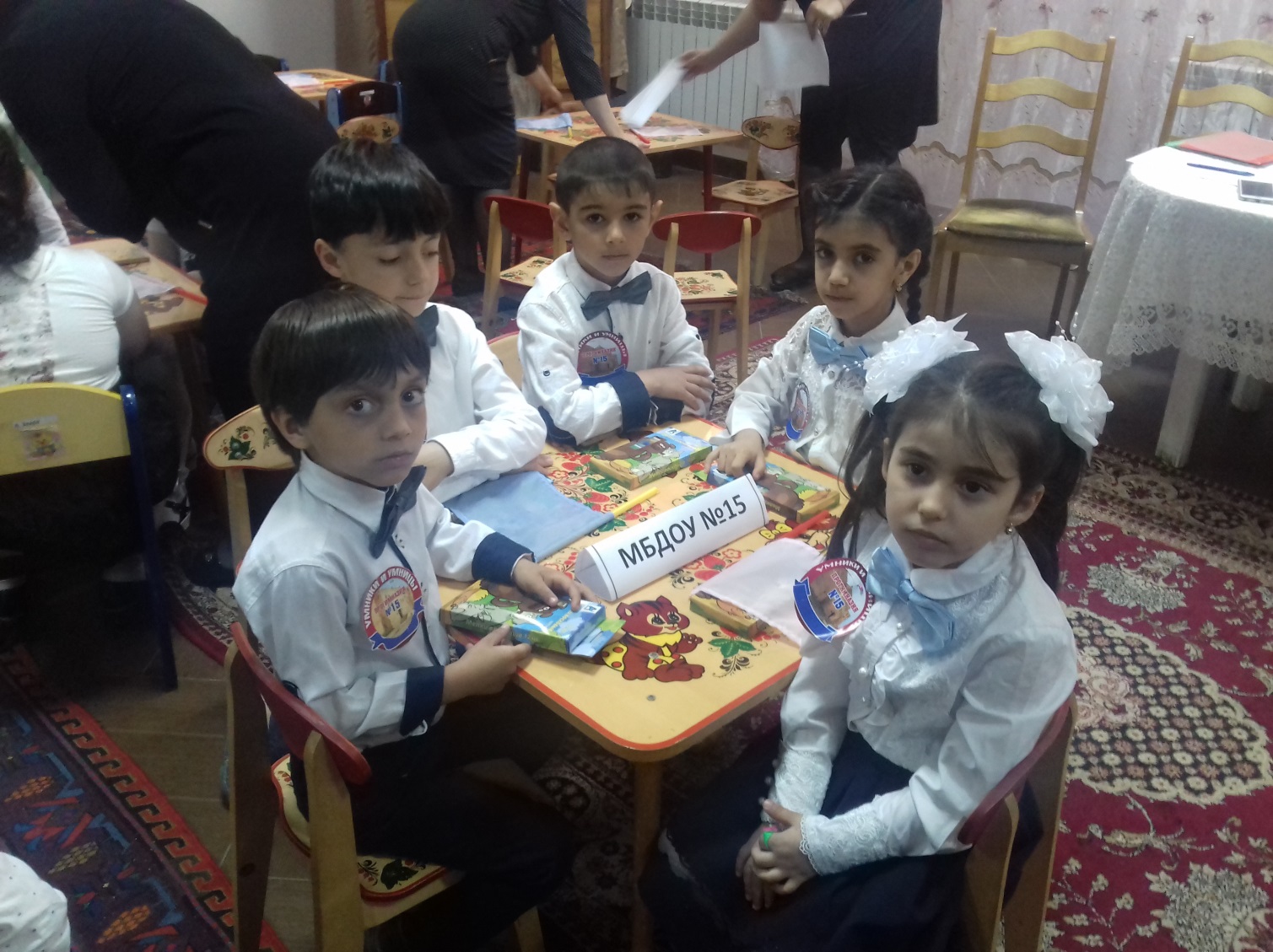 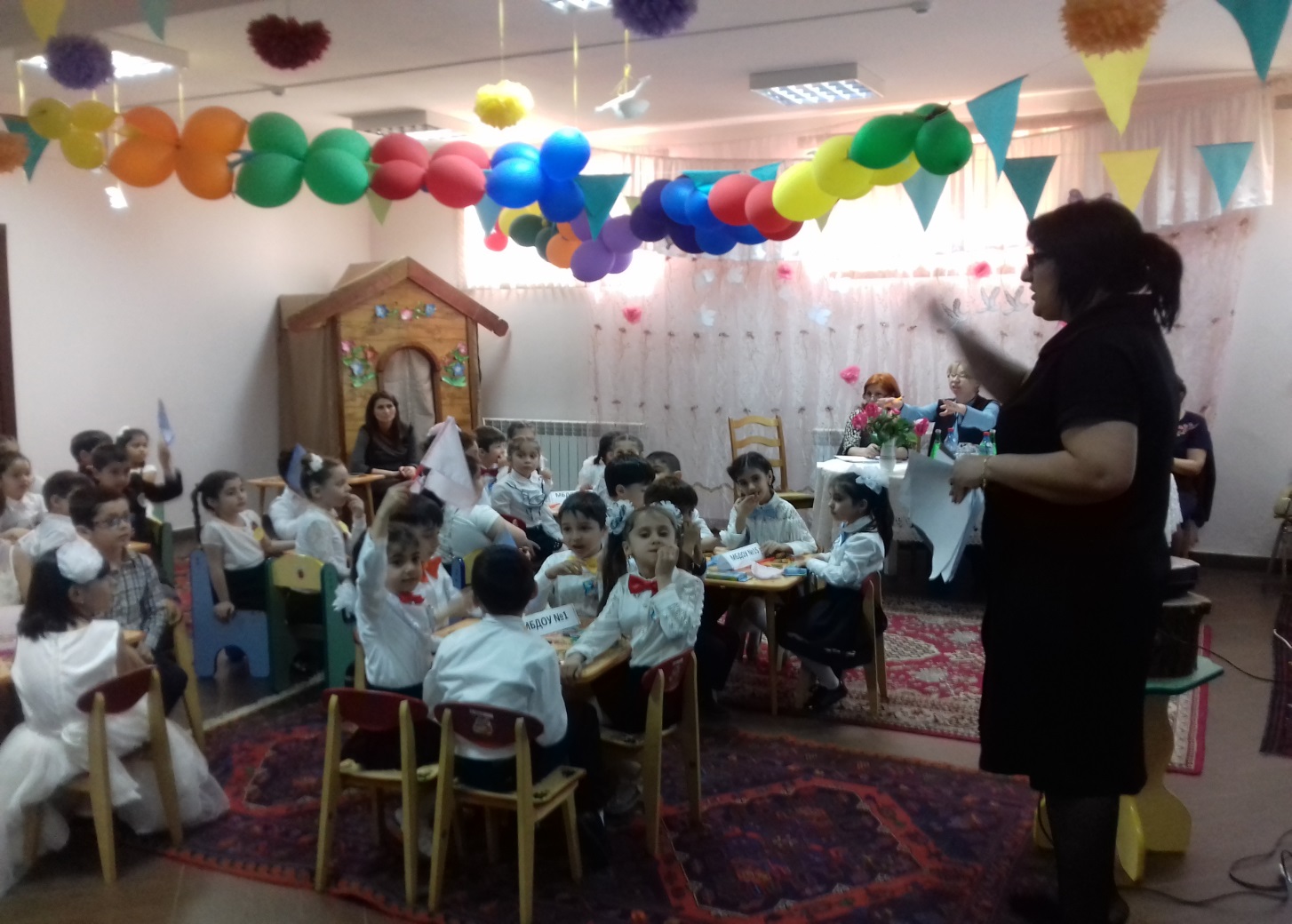 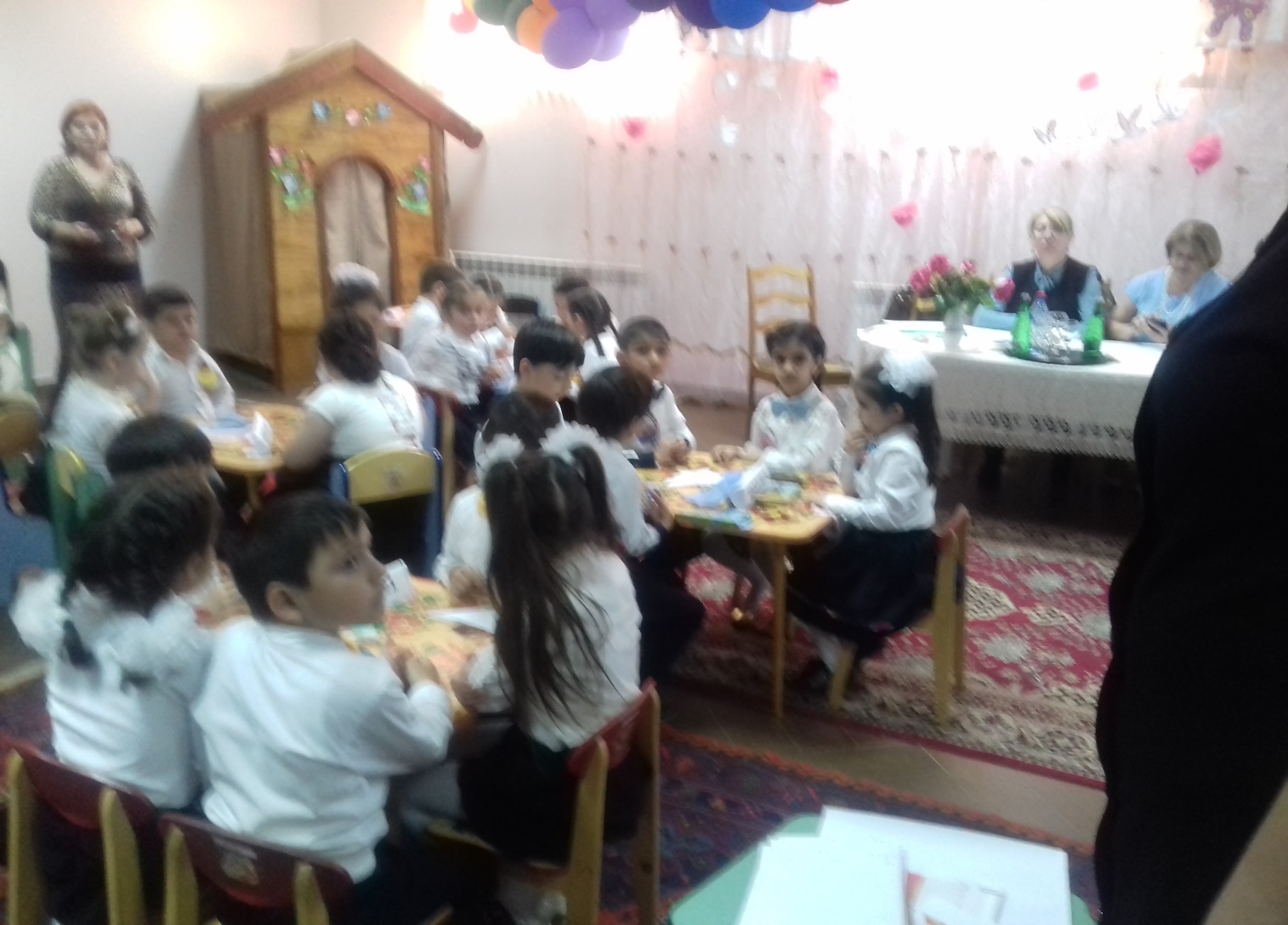 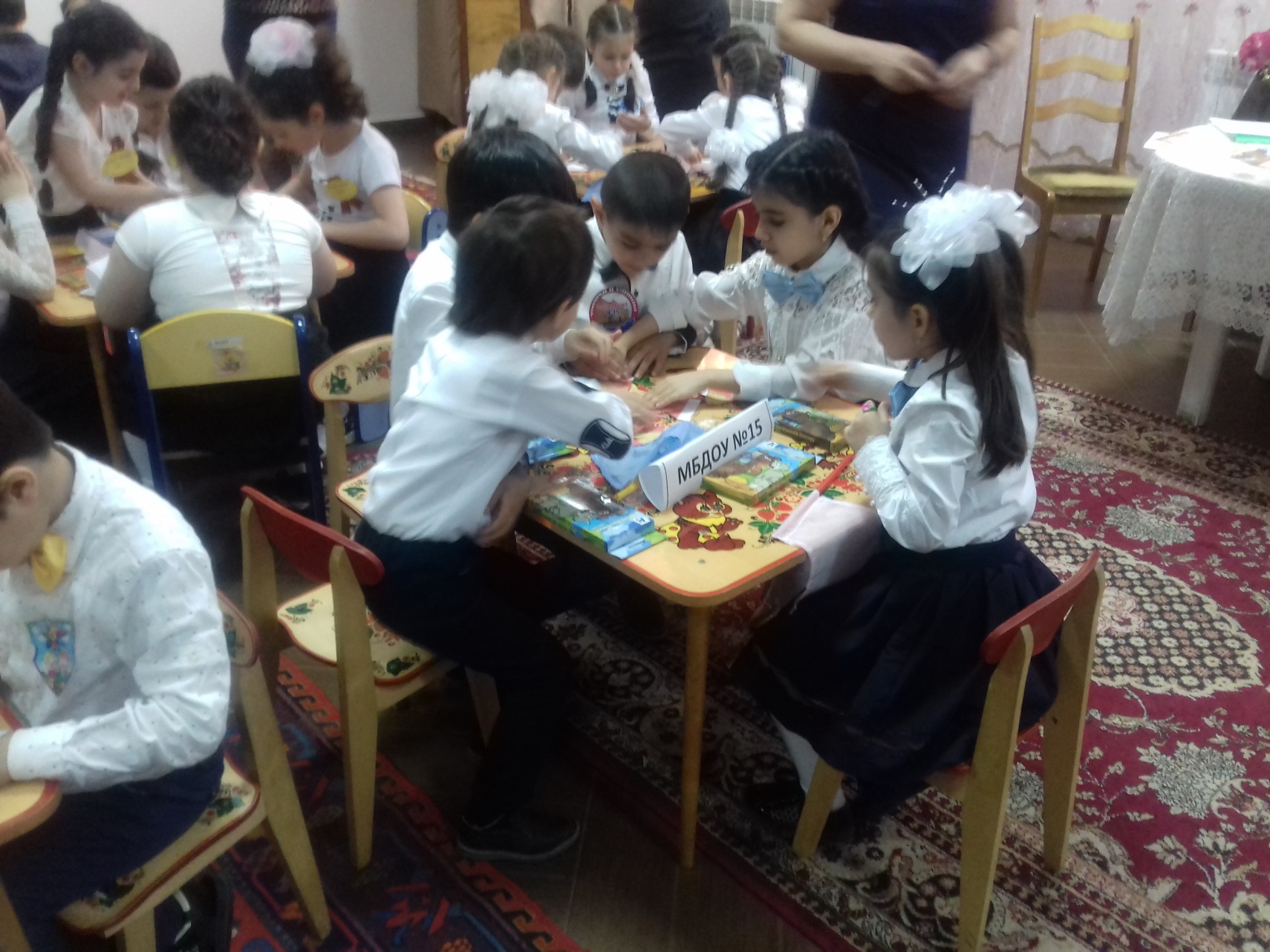 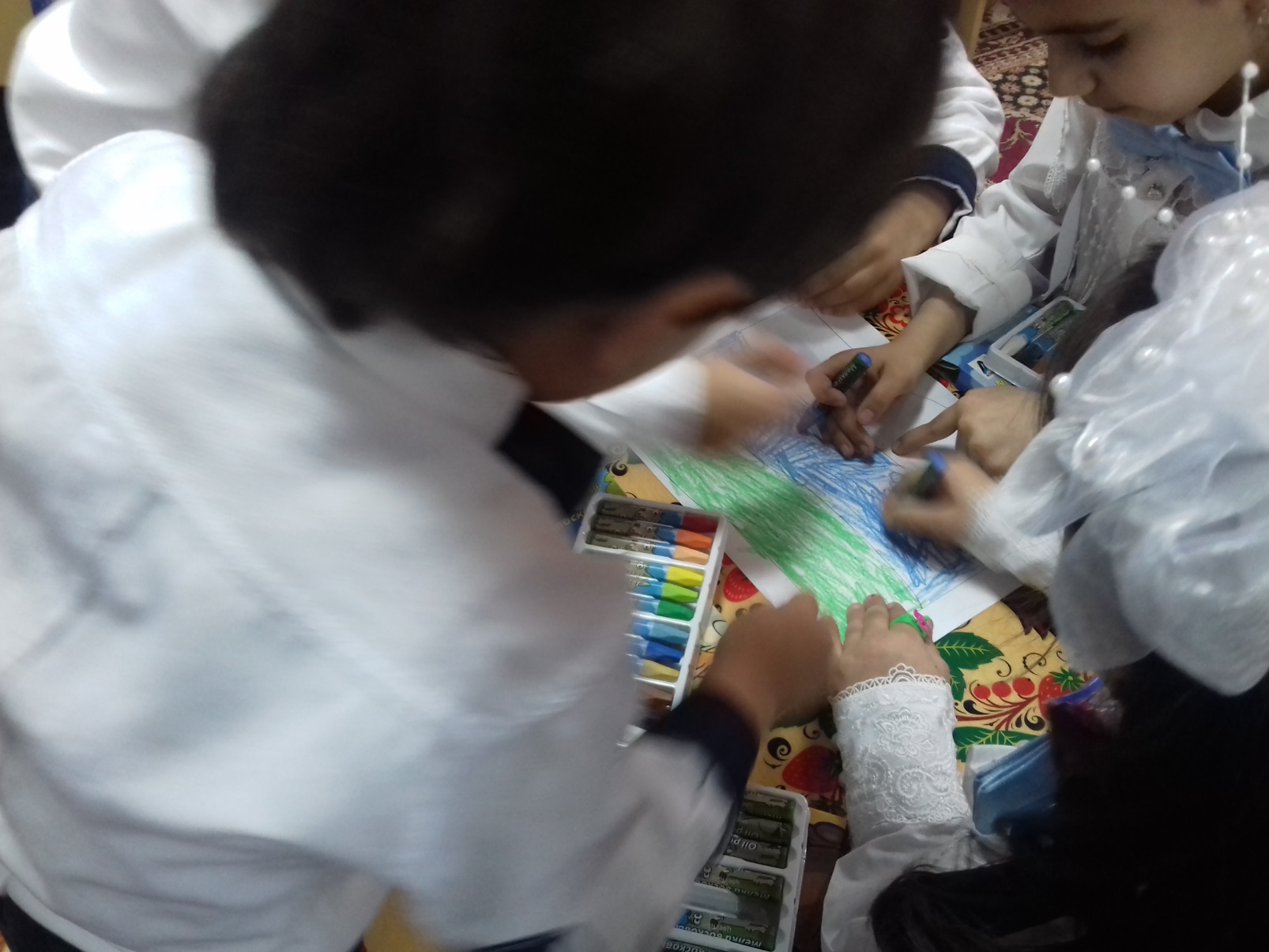 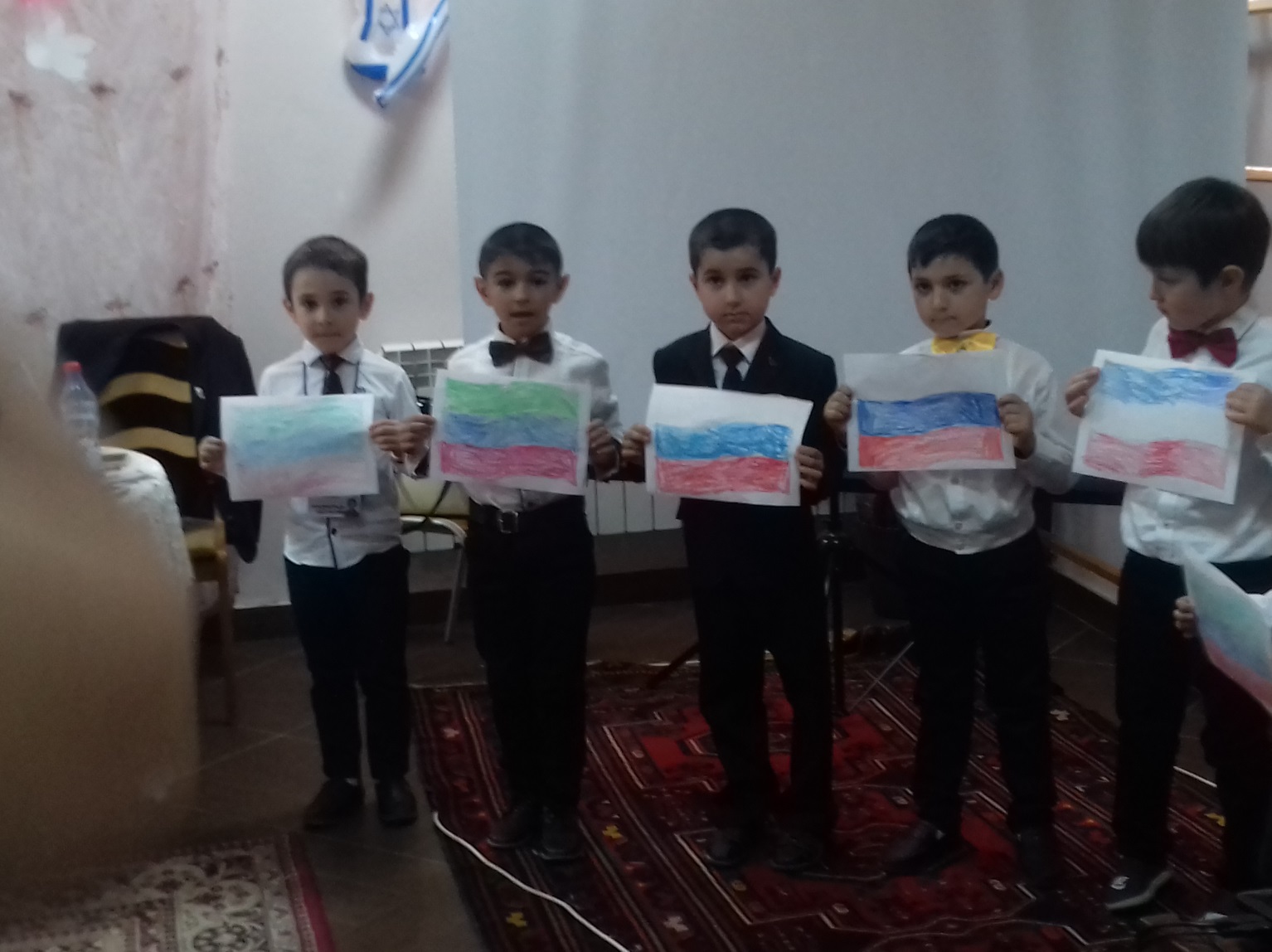 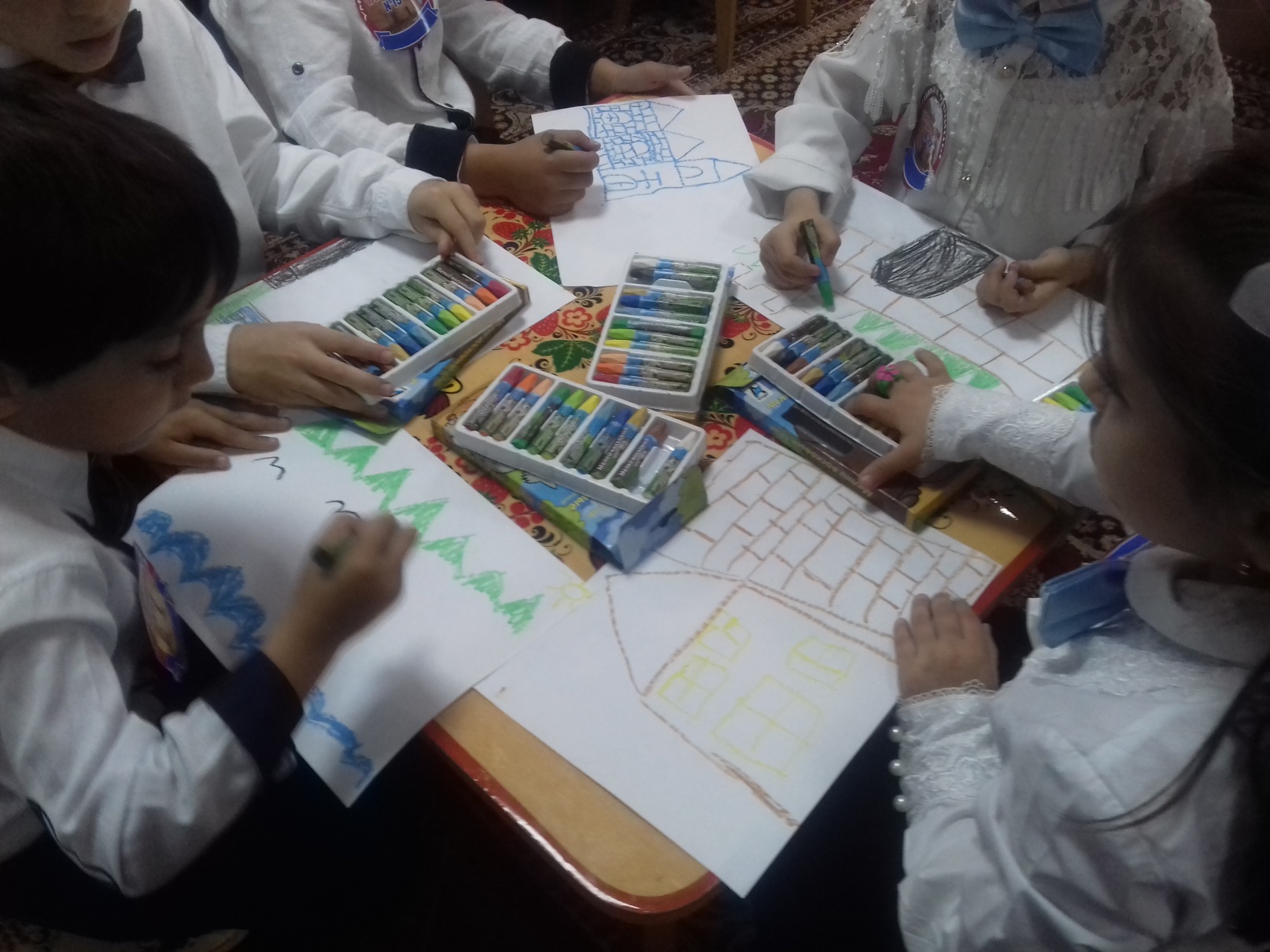 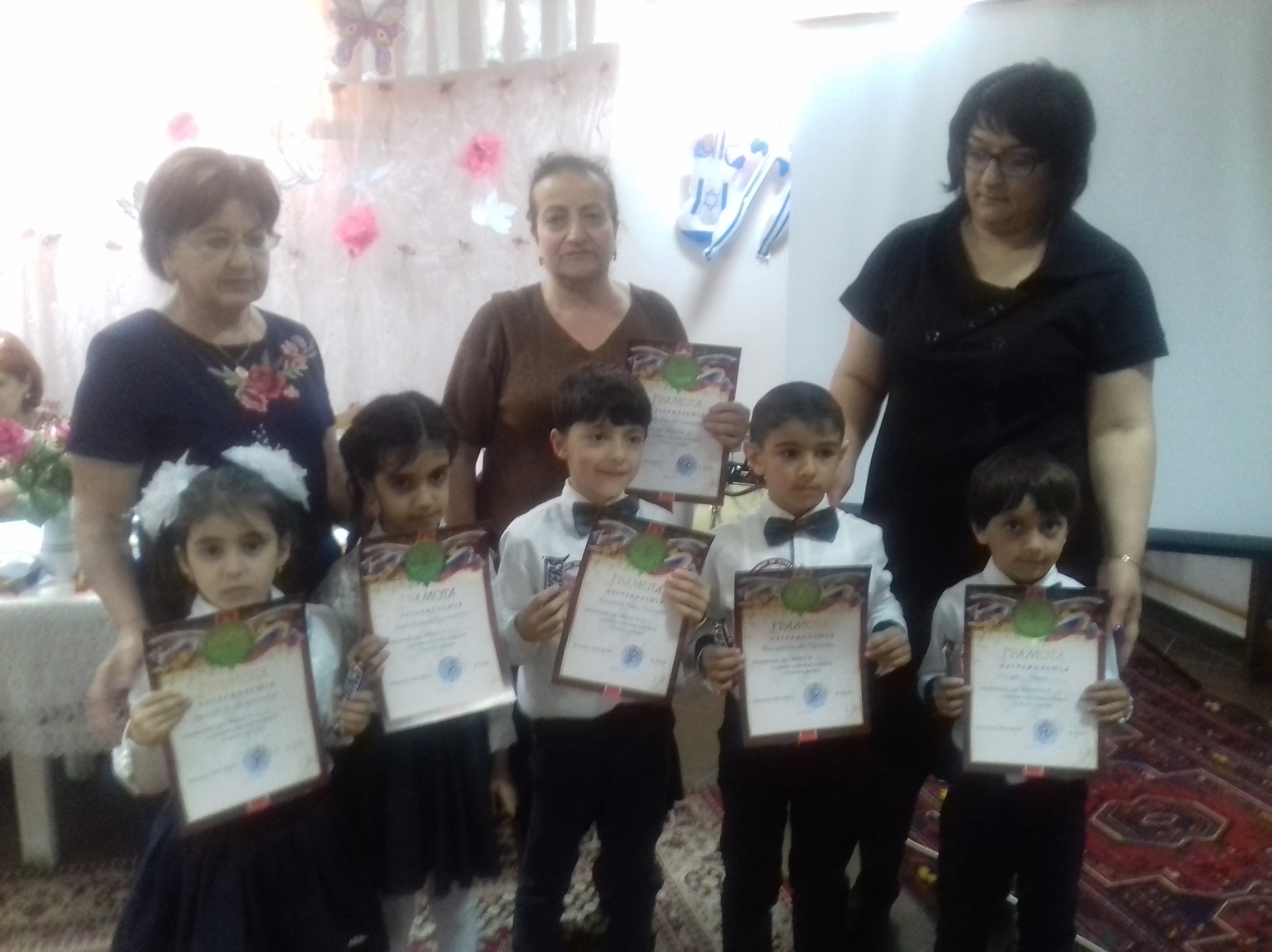 